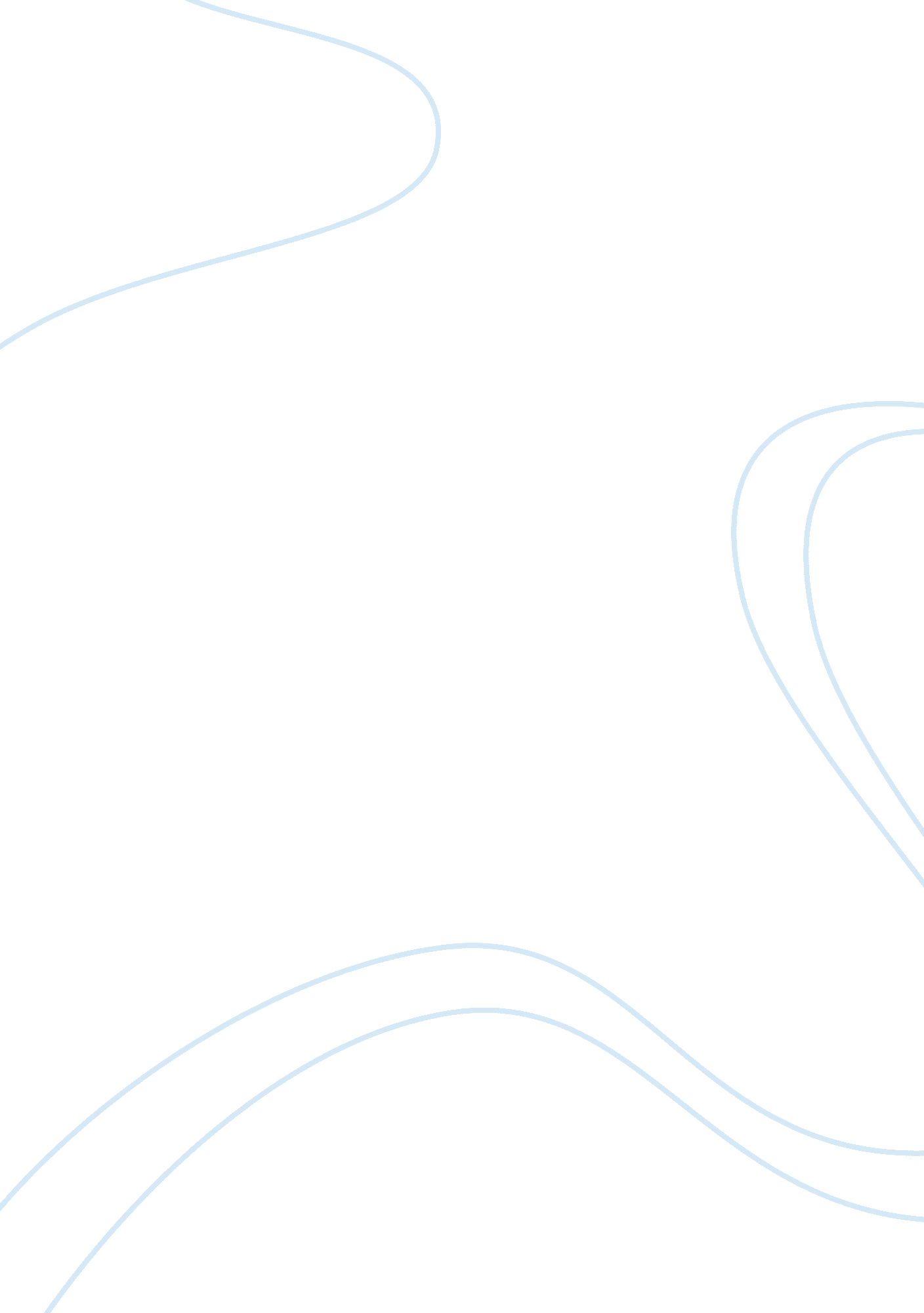 Decisions and changesBusiness, Decision Making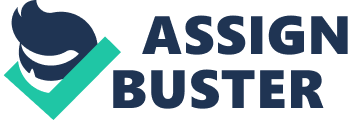 Decisions have always been part of any individual’s life. The choices that people make in life are always attributed to the actions that are seen in their lives. I, myself, have also bore witness to the different challenges in my life. Each decision resulted to circumstances that could either make or break me. One of the most memorable decisions I have encountered in my life was when my uncle was sick. I was eighteen at that time, when my uncle suffered a heart attack. He was dead for six minutes, for no heartbeat was visible. The doctors were giving their best, until finally he was revived. The sad part there was he would forever be unconscious. My uncle was pronounced brain dead, for his brain lacked the oxygen needed in order to survive. Months have passed and he was still in the hospital. The expenses in the hospital was overwhelming, and it gave our family difficulty on how we could pay for these. Money was now becoming an issue, together with the emotional baggage that had to be contained by many. An instance left our family to decide on the fate of my uncle. While still I the hospital, he suffered another stroke. Brain dead as he was, my uncle did not feel anything. Our relatives and those present were the ones who were greatly affected by the said incident. In addition to this, the doctors told the family that the same instances would still continue to happen regardless of what happens. This made my aunt decide on what will happen to my uncle. Several options were given to us. The one that stuck the most was pulling the plug, also known as euthanasia. The doctors said that removing all mechanical devices attached to my uncle’s body would help ease the pain. Medical expenses would be stopped, and would also be beneficial to the economic status of the family. On the down side, the family would have to deal with much emotional pain with the loss of their loved one. Furthermore, it would be unethical to just remove all mechanical devices and allow my uncle to die. Ethically, everyone deserves to live. Even the Bible says so. Taking one’s life is an issue that would be argued upon. However, our family has decided to allow the doctors to commit euthanasia on my uncle. This decision has been argued upon by the family and relatives, taking into consideration the pro’s and con’s. As members of the family, arriving on a decision for the fate of my uncle was difficult. In the end, the plug was pulled, and my uncle went on to the next life. As I look back at the decisions made, I cannot help but feel bad about myself. I remember the pain and the suffering that were endured to keep my uncle alive. In the end, we were left with no other choice, but to let him go. I consider this decision a good one, for all factors were taken into consideration. From everything that has been said and done, I believe that the decisions we have made with regards to my uncle made me a more open-minded individual. Yes, it is but normal to be desolated with the loss of a loved one. Yet, this should never be a hindrance to go and move on with life. For one, the ethical dilemma of allowing my uncle to live or not made me see things that were beyond my reach. My personal feelings were set aside, and the decisions were based solely on what was right. This kind of thinking would also be beneficial in the corporate setting. Whenever employees are given the choice, personal emotions should be set aside. Employees should always bear in mind that decisions are made on what would be best for the company. Personal emotions should be taken separately from work, for these are the problems mostly encountered by people. My goals always included my will to be successful in life. The ethical dilemma I experienced with my uncle would always be an important factor in my life. I would use this experience to help shape my decisions. I have realized that emotions should never be used in trying to formulate answers. Work and personal emotions should always be separated from one another, and should never, even at one point, be used for each other. Ethical issues would always be present and experienced by people from all walks of life. Regardless of how difficult a situation is, people should always have a focused mind. Emotions should not be used in making decisions. Instead, the positive and negative effects of decisions should always be taken into consideration. Furthermore, there should be several options at hand when trying to make decisions. When the first option is not applicable, the employee or the individual would proceed to the next option, and so forth. Loop holes should also be taken into consideration and should be given much importance. Life is all about making the right choices and living it to the fullest. Ethical dilemmas are always present, no matter what the circumstances are. It is just up to us on how we handle these and make our lives better. Being aware of everything around us would also help us in surviving the complicated life of work. 